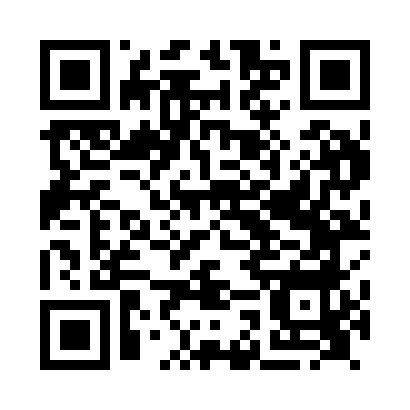 Prayer times for Blackwater, Cornwall, UKMon 1 Jul 2024 - Wed 31 Jul 2024High Latitude Method: Angle Based RulePrayer Calculation Method: Islamic Society of North AmericaAsar Calculation Method: HanafiPrayer times provided by https://www.salahtimes.comDateDayFajrSunriseDhuhrAsrMaghribIsha1Mon3:205:151:256:589:3411:302Tue3:205:151:256:589:3411:293Wed3:215:161:256:589:3411:294Thu3:215:171:256:589:3311:295Fri3:215:181:256:579:3311:296Sat3:225:191:266:579:3211:297Sun3:235:191:266:579:3211:298Mon3:235:201:266:579:3111:289Tue3:245:211:266:579:3011:2810Wed3:245:221:266:569:3011:2811Thu3:255:231:266:569:2911:2812Fri3:255:241:266:559:2811:2713Sat3:265:251:276:559:2711:2714Sun3:265:261:276:559:2611:2615Mon3:275:281:276:549:2511:2616Tue3:285:291:276:549:2411:2617Wed3:285:301:276:539:2311:2518Thu3:295:311:276:539:2211:2519Fri3:305:321:276:529:2111:2420Sat3:305:341:276:519:2011:2321Sun3:315:351:276:519:1911:2322Mon3:325:361:276:509:1811:2223Tue3:325:371:276:499:1611:2224Wed3:335:391:276:499:1511:2125Thu3:335:401:276:489:1411:2026Fri3:345:411:276:479:1211:1927Sat3:375:431:276:469:1111:1728Sun3:395:441:276:459:1011:1429Mon3:425:461:276:459:0811:1130Tue3:445:471:276:449:0711:0931Wed3:475:481:276:439:0511:06